Build Document for OS-Vent Ventilator Pneumatic Assembly without Exhalation ValveV 1.0; March 29, 2020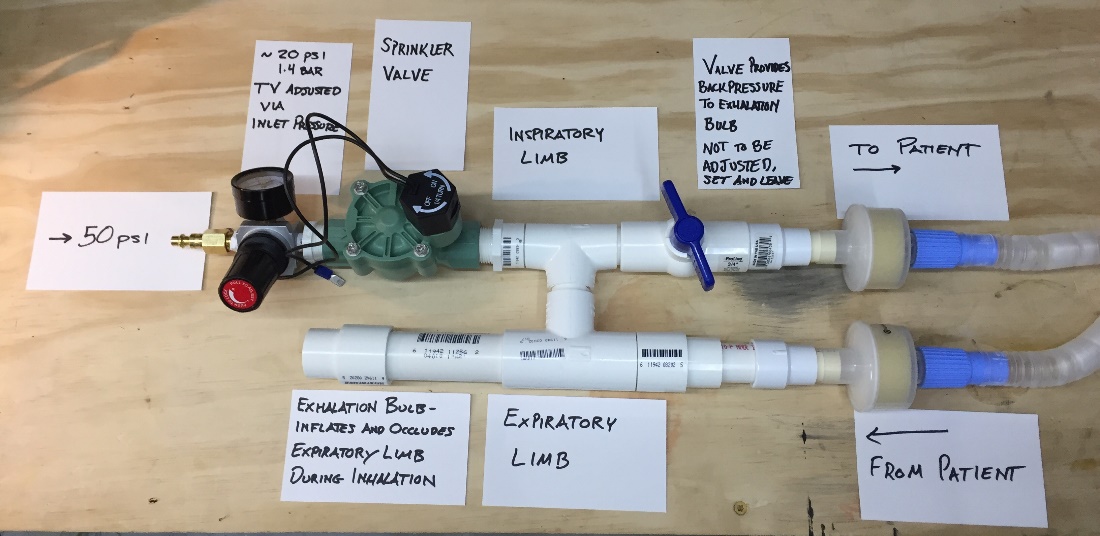 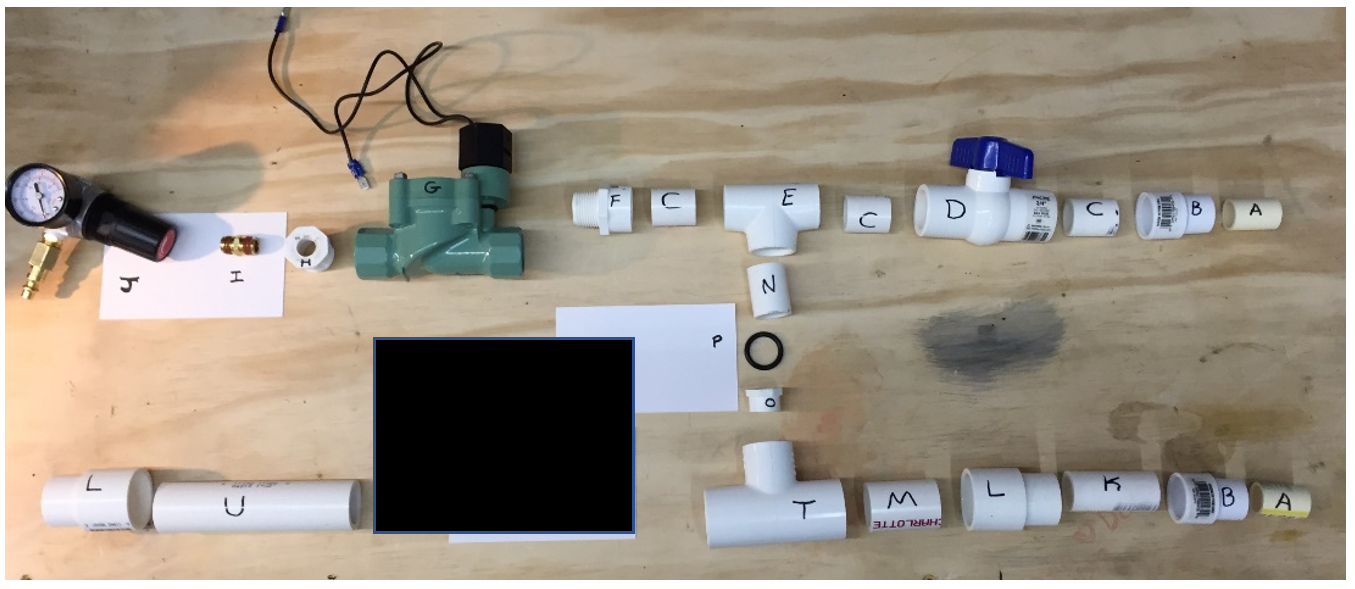 